Dzenskrūves aizsarga skice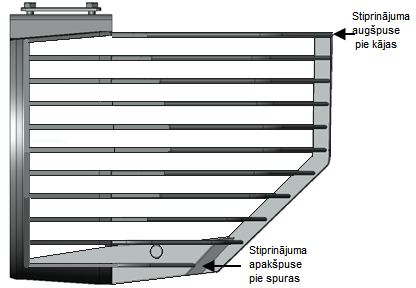 	Tehniskais zīmējums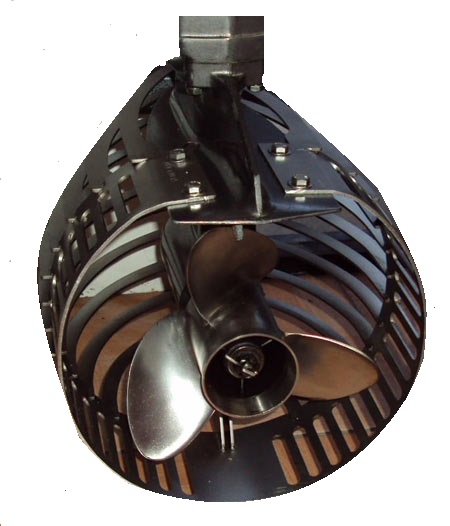 Fotouzņēmums